Projektantrag 2021Projektantrag „Meine Zukunft Wurzener Land“ 2021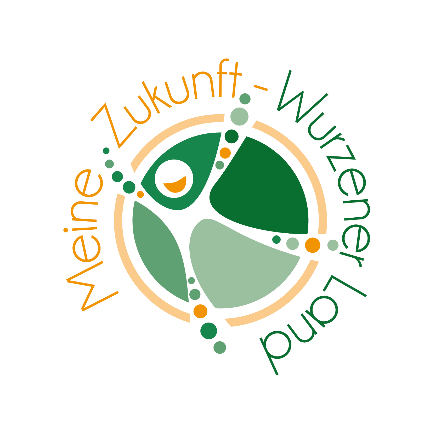 

Antrag auf vorfristigen Maßnahmebeginnvorfristiger Maßnahmebeginn wird beantragt:				          	ja Titel 
des Projektes / 
der AktionVerein / GruppeVertreterAdresseMail-AdresseTelefonKurzbeschreibung KooperationspartnerStandortinitiative Wurzen & Wurzener Land e. V. Jugendverein Burkartshain e. V. Kirchgemeinde Kühren – Burkartshain Auflistung der Kosten (Brutto)
Abendveranstaltung am 12. Juni 2020                           621,40 €
am 13. Juni 2020:Rock´n Roll Club Caddy                                                     500,00 €Veranstaltungshaftpflicht                                                 250,00 €Fotoausstellung 50% der Kosten                                     817,50 €«Augenblicke, Fotografien erzählen Geschichten,
Mühlbach seit 1871»Finanzierung
Sponsoren Ersterwähnung Mühlbach
und die Arbeit des Jugendverein Burkartshain e. V.    188,90 €EigenleistungViele Stunden unentgeltlich geleistete Stunden für Vorbereitung, Organisation und Durchführung des Festes. 
(Hilfe bei Zeltaufbau, Aufbau Fotoausstellung, Absicherung Seifenkistenrennen, Absicherung Parkplätze u. a.)Beantragte Fördersumme                                                                                            2.000,00 €UnterstützerlisteUnterstützerlisteUnterstützerlisteNameVerein / InstitutionUnterschrift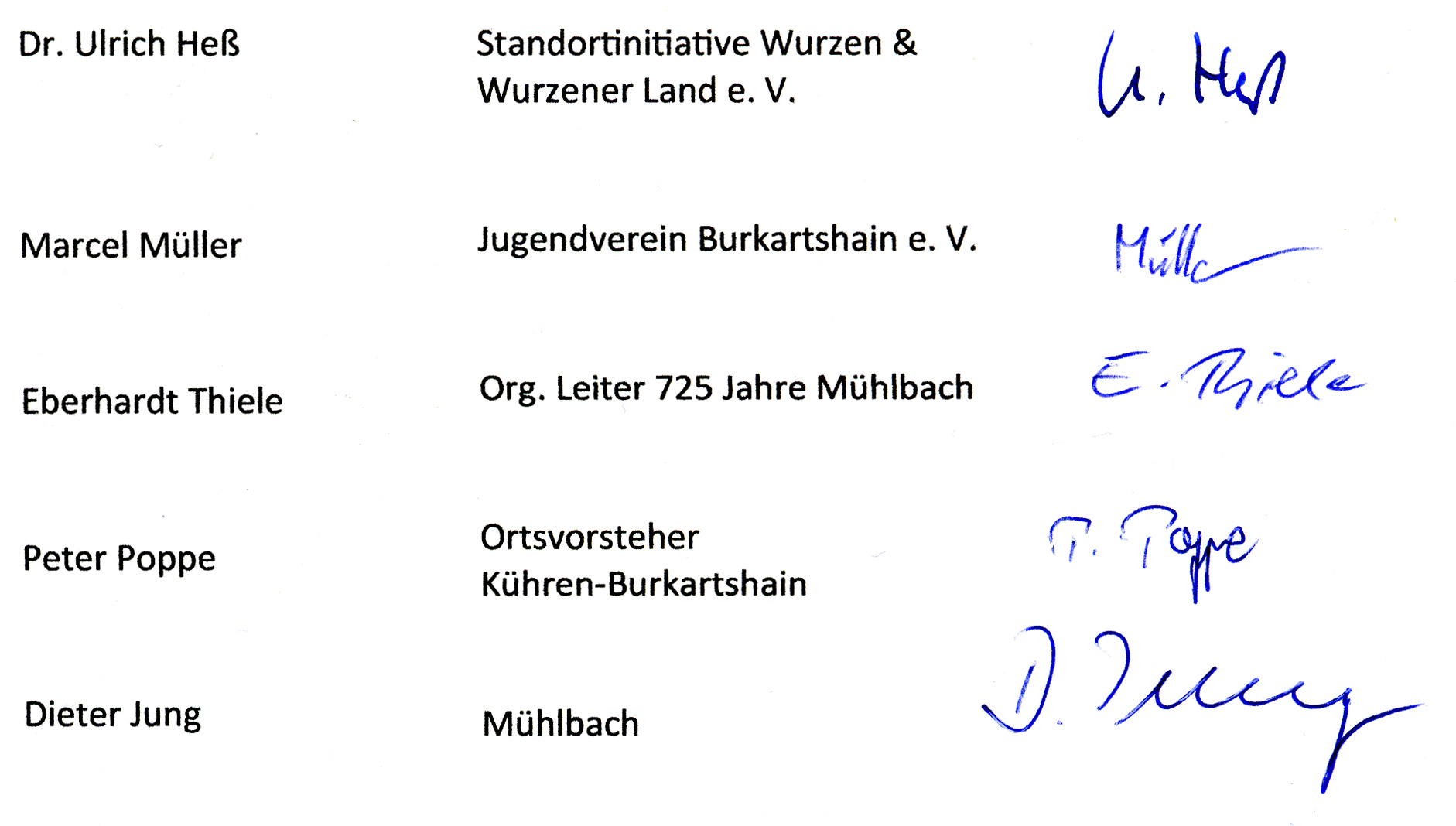 